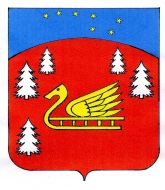 АДМИНИСТРАЦИЯ МУНИЦИПАЛЬНОГО ОБРАЗОВАНИЯКРАСНООЗЕРНОЕ  СЕЛЬСКОЕ ПОСЕЛЕНИЕ МУНИЦИПАЛЬНОГООБРАЗОВАНИЯ ПРИОЗЕРСКИЙ  МУНИЦИПАЛЬНЫЙ РАЙОНЛЕНИНГРАДСКОЙ ОБЛАСТИПОСТАНОВЛЕНИЕОт 28 декабря 2021 года		      № 413О внесении изменений в Постановление администрации «Об утверждении муниципальной программы «Благоустройство территории муниципального образования Красноозерное сельское поселение муниципального образования Приозерский муниципальный  район Ленинградской области на 2020-2022 годы» от 30 декабря 2019  №  294        В соответствии с п.5.3 Порядка разработки, реализации и оценки эффективности муниципальных программ  муниципального образования Красноозерное сельское поселение муниципального образования Приозерский муниципальный район Ленинградской области, утвержденного Постановлением администрации МО Красноозерное сельское поселение от 22.10.2013 года №116 «Об утверждении Порядка разработки, реализации и оценки эффективности муниципальных программ муниципального образования  Красноозерное сельское поселение муниципального образования Приозерский муниципальный район Ленинградской области», в связи с уточнением объема бюджетных ассигнований на реализацию муниципальной программы на  2020-2022 годы, администрация МО Красноозерное сельское поселение  ПОСТАНОВЛЯЕТ:             1. Внести изменения в муниципальную программу «Благоустройство территории муниципального образования Красноозерное сельское поселение муниципального образования Приозерский муниципальный район Ленинградской области на 2020-2022 годы».   1.1 Пункт «Объем бюджетных ассигнований муниципальной программы» Паспорта муниципальной программы муниципального образования Красноозерное сельское поселение «Благоустройство территории муниципального образования Красноозерное сельское поселение муниципального образования Приозерский муниципальный район Ленинградской области на 2020-2022 годы» читать в новой редакции: «Общий объем ресурсного обеспечения реализации муниципальной программы составляет:     					 Местный бюджет – 5 920,2 тыс.рублей.                    Областной бюджет – 1 425,0 тыс.рублей, в том числе:	2020 год:	Местный бюджет – 1 979,6 тыс.рублей.                    	Областной бюджет –0,0 тыс.рублей.	2021 год:	Местный бюджет –  1 960,6 тыс.рублей.                    	Областной бюджет – 1 425,0 тыс.рублей.	2022 год:	Местный бюджет – 1 980,0   тыс.рублей.         	Областной бюджет – 0,0 тыс.рублей.1.6. Раздел 5 «Ресурсное обеспечение программы» читать в новой редакции»:  	Реализация муниципальной программы МО Красноозерное  сельское поселение осуществляется на основе:-  муниципальных  контрактов (договоров подряда), заключаемых муниципальным заказчиком программы  с исполнителями программных мероприятий в соответствии с законодательством Российской Федерации;- соблюдения условий, порядка, правил, утвержденных федеральными, областными и  муниципальными  правовыми актами.	Общий объем финансовых затрат на  реализации муниципальной программы составляет Местный бюджет – 5 920,2 тыс.рублей,областой бюджет – 1425,00 в том числе:2020 год:Местный бюджет – 1 979,6 тыс.рублей.                    Областной бюджет –0,0 тыс.рублей.2021 год:Местный бюджет – 1 960,6 тыс.рублей.                    Областной бюджет – 1 425,0 тыс.рублей.2022 год:Местный бюджет – 1 980,0   тыс.рублей.         Областной бюджет – 0,0 тыс.рублей.Объемы бюджетного финансирования ежегодно уточняются при формировании бюджета на очередной финансовый год1.7. Расходы на реализацию муниципальной программы «Благоустройство территории муниципального образования Красноозерное сельское поселение муниципального образования Приозерский муниципальный район Ленинградской области на 2020-2022 годы» читать в редакции в соответствии с Приложением №1.     	1.8. План реализации муниципальной программы «Благоустройство территории муниципального образования Красноозерное сельское поселение муниципального образования Приозерский муниципальный район Ленинградской области на 2020-2022 годы»  читать в редакции в соответствии с Приложением № 2.          	2.  Финансирование мероприятий муниципальной программы «Благоустройство территории муниципального образования Красноозерное сельское поселение муниципального образования Приозерский муниципальный район Ленинградской области на 2020-2022 годы» производить в пределах ассигнований, предусмотренных на эти цели в бюджете муниципального образования Красноозерное сельское поселение.	3. Постановление подлежит опубликованию в средствах массовой информации и на официальном сайте администрации в сети Интернет.	4. Контроль за исполнением данного Постановления оставляю за собой.Глава администрации                                                           		А.В. Рыбакисп. Ребров И.В. 8-813-67-493Приложение № 1к постановлению от 28 декабря 2021 года № 413Расходына реализацию муниципальной программы «Благоустройство территории муниципального образования Красноозерное сельское поселение муниципального образования Приозерский муниципальный район Ленинградской области на 2020-2022 годы».                                                                                                                                                                                                   Приложение № 2к постановлению от 28 декабря 2021 года № 413План реализации                                                                  муниципальной программы«Благоустройство территории муниципального образования Красноозерное сельское поселение муниципального образования Приозерский муниципальный район Ленинградской области в 2020-2022 годы»№строкиИсточники финансированияВсего(тыс. рублей)В том числеВ том числеВ том числе№строкиИсточники финансированияВсего(тыс. рублей)2020  год2021  год 2022  год 1234561ОБЩИЕ РАСХОДЫ НА РЕАЛИЗАЦИЮ МУНИЦИПАЛЬНОЙ ПРОГРАММЫОБЩИЕ РАСХОДЫ НА РЕАЛИЗАЦИЮ МУНИЦИПАЛЬНОЙ ПРОГРАММЫОБЩИЕ РАСХОДЫ НА РЕАЛИЗАЦИЮ МУНИЦИПАЛЬНОЙ ПРОГРАММЫОБЩИЕ РАСХОДЫ НА РЕАЛИЗАЦИЮ МУНИЦИПАЛЬНОЙ ПРОГРАММЫОБЩИЕ РАСХОДЫ НА РЕАЛИЗАЦИЮ МУНИЦИПАЛЬНОЙ ПРОГРАММЫВсего: 7 345,2  1 979,63 385,61 980,0 в том числе за счет средств:областного бюджета (плановый объем)1 425,00,01 425,00,0местного бюджета (плановый объем)5 934,61 979,61 960,61 980,0 2ПО МЕРОПРИЯТИЯМ «УЛИЧНОЕ ОСВЕЩЕНИЕ»ПО МЕРОПРИЯТИЯМ «УЛИЧНОЕ ОСВЕЩЕНИЕ»ПО МЕРОПРИЯТИЯМ «УЛИЧНОЕ ОСВЕЩЕНИЕ»ПО МЕРОПРИЯТИЯМ «УЛИЧНОЕ ОСВЕЩЕНИЕ»ПО МЕРОПРИЯТИЯМ «УЛИЧНОЕ ОСВЕЩЕНИЕ»Всего:3 212,91 182,91 100,61 030,0в том числе за счет средств:областного бюджета (плановый объем)0,00,00,00,0местного бюджета (плановый объем)3 212,91 182,91 100,61 030,03ПО М ЕРОПРИЯТИЯМ «БЛАГОУСТРОЙСТВО И ОЗЕЛЕНЕНИЕ»ПО М ЕРОПРИЯТИЯМ «БЛАГОУСТРОЙСТВО И ОЗЕЛЕНЕНИЕ»ПО М ЕРОПРИЯТИЯМ «БЛАГОУСТРОЙСТВО И ОЗЕЛЕНЕНИЕ»ПО М ЕРОПРИЯТИЯМ «БЛАГОУСТРОЙСТВО И ОЗЕЛЕНЕНИЕ»ПО М ЕРОПРИЯТИЯМ «БЛАГОУСТРОЙСТВО И ОЗЕЛЕНЕНИЕ»Всего:1 580,5480,5536,7550,0в том числе за счет средств:областного бюджета (плановый объем)0,00,00,00,0местного бюджета (плановый объем)1 580,5480,5536,7550,04ПО МЕРОПРИЯТИЯМ «ПРОЧИЕ МЕРОПРИЯТИЯ ПО СОДЕРЖАНИЮ МЕСТ ЗАХОРОНЕНИЯ»ПО МЕРОПРИЯТИЯМ «ПРОЧИЕ МЕРОПРИЯТИЯ ПО СОДЕРЖАНИЮ МЕСТ ЗАХОРОНЕНИЯ»ПО МЕРОПРИЯТИЯМ «ПРОЧИЕ МЕРОПРИЯТИЯ ПО СОДЕРЖАНИЮ МЕСТ ЗАХОРОНЕНИЯ»ПО МЕРОПРИЯТИЯМ «ПРОЧИЕ МЕРОПРИЯТИЯ ПО СОДЕРЖАНИЮ МЕСТ ЗАХОРОНЕНИЯ»ПО МЕРОПРИЯТИЯМ «ПРОЧИЕ МЕРОПРИЯТИЯ ПО СОДЕРЖАНИЮ МЕСТ ЗАХОРОНЕНИЯ»Всего:292,9192,950,050,0в том числе за счет средств:областного бюджета (плановый объем)0,00,00,00,0местного бюджета (плановый объем)292,9192,950,050,05ПО МЕРОПРИЯТИЯМ «ПРОЧИЕ МЕРОПРИЯТИЯ ПО БЛАГОУСТРОЙСТВУ»ПО МЕРОПРИЯТИЯМ «ПРОЧИЕ МЕРОПРИЯТИЯ ПО БЛАГОУСТРОЙСТВУ»ПО МЕРОПРИЯТИЯМ «ПРОЧИЕ МЕРОПРИЯТИЯ ПО БЛАГОУСТРОЙСТВУ»ПО МЕРОПРИЯТИЯМ «ПРОЧИЕ МЕРОПРИЯТИЯ ПО БЛАГОУСТРОЙСТВУ»ПО МЕРОПРИЯТИЯМ «ПРОЧИЕ МЕРОПРИЯТИЯ ПО БЛАГОУСТРОЙСТВУ»Всего:523,3123,3100,0200,0в том числе за счет средств:областного бюджета (плановый объем)0,00,00,00,0местного бюджета (плановый объем)523,3123,3100,0200,06ПО МЕРОПРИЯТИЯМ «МЕРОПРИЯТИЯ ПО ОХРАНЕ ОКРУЖАЮЩЕЙ СРЕДЫ»ПО МЕРОПРИЯТИЯМ «МЕРОПРИЯТИЯ ПО ОХРАНЕ ОКРУЖАЮЩЕЙ СРЕДЫ»ПО МЕРОПРИЯТИЯМ «МЕРОПРИЯТИЯ ПО ОХРАНЕ ОКРУЖАЮЩЕЙ СРЕДЫ»ПО МЕРОПРИЯТИЯМ «МЕРОПРИЯТИЯ ПО ОХРАНЕ ОКРУЖАЮЩЕЙ СРЕДЫ»ПО МЕРОПРИЯТИЯМ «МЕРОПРИЯТИЯ ПО ОХРАНЕ ОКРУЖАЮЩЕЙ СРЕДЫ»Всего:250,00,098,3150,0в том числе за счет средств:областного бюджета (плановый объем)0,00,00,00,0местного бюджета (плановый объем)250,00,098,3150,07ПО МЕРОПРИЯТИЯМ «МЕРОПРИЯТИЯ ПО ПОДДЕРЖКЕ РАЗВИТИЯ ОБЩЕСТВЕННОЙ ИНФРАСТРУКТУРЫ МУНИЦИПАЛЬНОГО ЗНАЧЕНИЯ»ПО МЕРОПРИЯТИЯМ «МЕРОПРИЯТИЯ ПО ПОДДЕРЖКЕ РАЗВИТИЯ ОБЩЕСТВЕННОЙ ИНФРАСТРУКТУРЫ МУНИЦИПАЛЬНОГО ЗНАЧЕНИЯ»ПО МЕРОПРИЯТИЯМ «МЕРОПРИЯТИЯ ПО ПОДДЕРЖКЕ РАЗВИТИЯ ОБЩЕСТВЕННОЙ ИНФРАСТРУКТУРЫ МУНИЦИПАЛЬНОГО ЗНАЧЕНИЯ»ПО МЕРОПРИЯТИЯМ «МЕРОПРИЯТИЯ ПО ПОДДЕРЖКЕ РАЗВИТИЯ ОБЩЕСТВЕННОЙ ИНФРАСТРУКТУРЫ МУНИЦИПАЛЬНОГО ЗНАЧЕНИЯ»ПО МЕРОПРИЯТИЯМ «МЕРОПРИЯТИЯ ПО ПОДДЕРЖКЕ РАЗВИТИЯ ОБЩЕСТВЕННОЙ ИНФРАСТРУКТУРЫ МУНИЦИПАЛЬНОГО ЗНАЧЕНИЯ»Всего:1 500,00,01 500,00,0в том числе за счет средств:областного бюджета (плановый объем)1 425,00,01 425,00,0местного бюджета (плановый объем)75,00,075,00,0Наименование программы, основного мероприятия, мероприятий, реализуемых в рамках основного мероприятияОтветственный исполнитель (Ф.И.О., должность)СрокСрокФинансирование (тыс.руб.)В том числе:В том числе:В том числе:Наименование программы, основного мероприятия, мероприятий, реализуемых в рамках основного мероприятияОтветственный исполнитель (Ф.И.О., должность)начала реализацииокончания реализацииФинансирование (тыс.руб.)В том числе:В том числе:В том числе:Наименование программы, основного мероприятия, мероприятий, реализуемых в рамках основного мероприятияОтветственный исполнитель (Ф.И.О., должность)начала реализацииокончания реализацииФинансирование (тыс.руб.)2020 год2021 год2022 год1345678«Уличное освещение»Заместитель главы администрации 01.01.202031.12.2022Областной бюджет----------«Уличное освещение»Заместитель главы администрации 01.01.202031.12.2022Местный бюджет-1 182,91 100,61 030,0Мероприятие 1.1.Мероприятие 1.1.Мероприятие 1.1.Мероприятие 1.1.Мероприятие 1.1.Мероприятие 1.1.Мероприятие 1.1.Техническое обслуживание уличного освещения01.01.202031.12.2022                                   Областной бюджет----------Техническое обслуживание уличного освещения01.01.202031.12.2022                                   Местный бюджет-1 182,91 100 ,61 030,02. «Благоустройство и озеленение»Заместитель главы администрации 01.01.202031.12.2022Областной бюджет-2. «Благоустройство и озеленение»Заместитель главы администрации 01.01.202031.12.2022Местный бюджет-480,5536,7550,0Мероприятие 2.1.Мероприятие 2.1.Мероприятие 2.1.Мероприятие 2.1.Мероприятие 2.1.Мероприятие 2.1.Мероприятие 2.1.Окос травы на  территории муниципального образования01.01.202031.12.2022Областной бюджет----------Окос травы на  территории муниципального образования01.01.202031.12.2022Местный бюджет-218,5297,2200,0Мероприятие 2.2.Мероприятие 2.2.Мероприятие 2.2.Мероприятие 2.2.Мероприятие 2.2.Мероприятие 2.2.Мероприятие 2.2.Уборка и озеленение на  территории муниципального образования01.01.202031.12.2022Областной бюджет----------Уборка и озеленение на  территории муниципального образования01.01.202031.12.2022Местный бюджет-262,0239,4350,03. «Прочие мероприятия по благоустройству»Заместитель главы администрации 01.01.202031.12.2022Областной бюджет----------3. «Прочие мероприятия по благоустройству»Заместитель главы администрации 01.01.202031.12.2022Местный бюджет-123,3100,0200,0Мероприятие 3.1.Мероприятие 3.1.Мероприятие 3.1.Мероприятие 3.1.Мероприятие 3.1.Мероприятие 3.1.Мероприятие 3.1.Мероприятия по ремонту детских игровых и спортивных  площадок01.01.202031.12.2022Областной бюджет----------Мероприятия по ремонту детских игровых и спортивных  площадок01.01.202031.12.2022Местный бюджет-25,040,0100,0Мероприятие 3.2.Мероприятие 3.2.Мероприятие 3.2.Мероприятие 3.2.Мероприятие 3.2.Мероприятие 3.2.Мероприятие 3.2.Содержание мест массового отдыха населения01.01.202031.12.2022Областной бюджет----------Содержание мест массового отдыха населения01.01.202031.12.2022Местный бюджет-98,360,0100,04. «Мероприятия по содержанию мест захоронения»Заместитель главы администрации 01.01.202031.12.2022Областной бюджет---------4. «Мероприятия по содержанию мест захоронения»Заместитель главы администрации 01.01.202031.12.2022Местный бюджет-192,950,050,0Мероприятие 4.1.Мероприятие 4.1.Мероприятие 4.1.Мероприятие 4.1.Мероприятие 4.1.Мероприятие 4.1.Мероприятие 4.1.Ремонт и содержание мест захоронения01.01.202031.12.2022Областной бюджет---------Ремонт и содержание мест захоронения01.01.202031.12.2022Местный бюджет-192,950,050,05. «Мероприятия по охране окружающей среды»Заместитель главы администрации 01.01.202031.12.2022Областной бюджет----------5. «Мероприятия по охране окружающей среды»Заместитель главы администрации 01.01.202031.12.2022Местный бюджет-0,098,3150,0Мероприятие 5.1.Мероприятие 5.1.Мероприятие 5.1.Мероприятие 5.1.Мероприятие 5.1.Мероприятие 5.1.Мероприятие 5.1.Ликвидация несанкционированных свалок и завалов мусора, вывоз крупногабаритного мусора01.01.202031.12.2022Областной бюджет----------Ликвидация несанкционированных свалок и завалов мусора, вывоз крупногабаритного мусора01.01.202031.12.2022Местный бюджет-0,038,650,0Мероприятие 5.2.Мероприятие 5.2.Мероприятие 5.2.Мероприятие 5.2.Мероприятие 5.2.Мероприятие 5.2.Мероприятие 5.2.Вывоз твердых коммунальных отходов с территории муниципального образования01.01.202031.12.2022Областной бюджет-Вывоз твердых коммунальных отходов с территории муниципального образования01.01.202031.12.2022Местный бюджет-0,09,750,0Мероприятие 5.3.Мероприятие 5.3.Мероприятие 5.3.Мероприятие 5.3.Мероприятие 5.3.Мероприятие 5.3.Мероприятие 5.3.Создание и обустройство мест сбора твердых коммунальных отходов 01.01.202031.12.2022Областной бюджет----------Создание и обустройство мест сбора твердых коммунальных отходов 01.01.202031.12.2022Местный бюджет-0,050,050,06. «Мероприятия по поддержке развития общественной инфраструктуры муниципального значения»Заместитель главы администрации 01.01.202031.12.2022Областной бюджет----1 425,0---6. «Мероприятия по поддержке развития общественной инфраструктуры муниципального значения»Заместитель главы администрации 01.01.202031.12.2022Местный бюджет-0,075,00,0Мероприятие 6.1.Мероприятие 6.1.Мероприятие 6.1.Мероприятие 6.1.Мероприятие 6.1.Мероприятие 6.1.Мероприятие 6.1.Обустройство детских игровых площадок новым оборудованиемОбластной бюджет----1 425,0---Обустройство детских игровых площадок новым оборудованиемМестный бюджет-0,075,00,0Итого1 979,63385,61 980,0